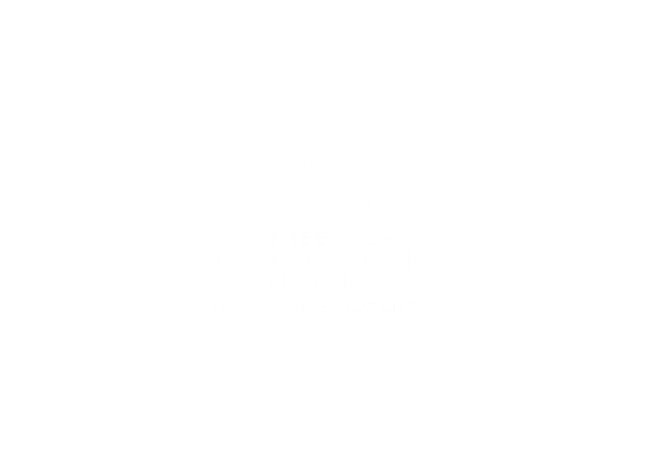 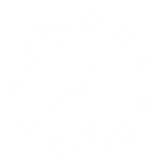 Summer Camp 2018 ApplicationPeknikova 6, Bratislavainfo@eel.sk +421 908 548 339Terms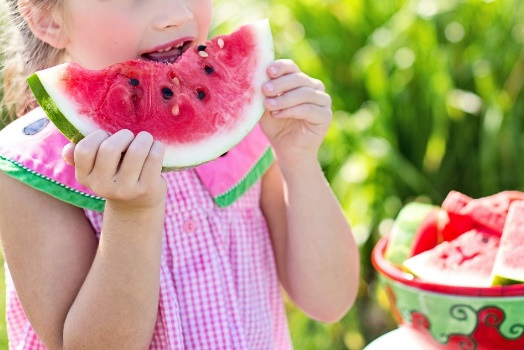 □ 2-4 & 6 July 2018  □ 9-13 July 2018 □ 13-17 August 2018 □ 20-24 August 2018 Student information1 Child’s name:Date of birth:Health issues or other notes: 2Child’s name: Date of birth:Health issues or other notes:3Child’s name:Date of birth:Health issues or other notes:4Child’s name:Date of birth:Health issues or other notes:Parent informationName of parent:Contact phone number:E-mail address:Address: If you wish the invoice to be issued for your company, please write the invoicing details hereName of company:Address:IČO, DIČ, IČ DPH (ID #, tax ID #):